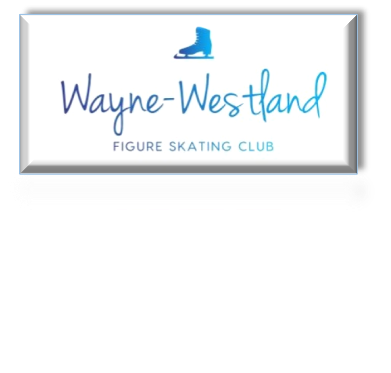 Ice Show Director ApplicationName:	Email:  Phone:Skating and Other Related Credentials:Two Personal/Professional References: Previous applicable experience:Theme and Creative Vision of Show:Music Suggestions:Prop Ideas:Lobby Décor Ideas:Describe how you will motivate skaters to bring out their best performances:How will you manage diverse personalities and support a positive and collaborative environment between skaters, WWFSC and parents/family members?How would you create and coach a number with skaters with varying levels of skills?Any Additional Information to Support Your Application:Please email your completed application to Shaun Taft at staft311@gmail.com by 10/21/19